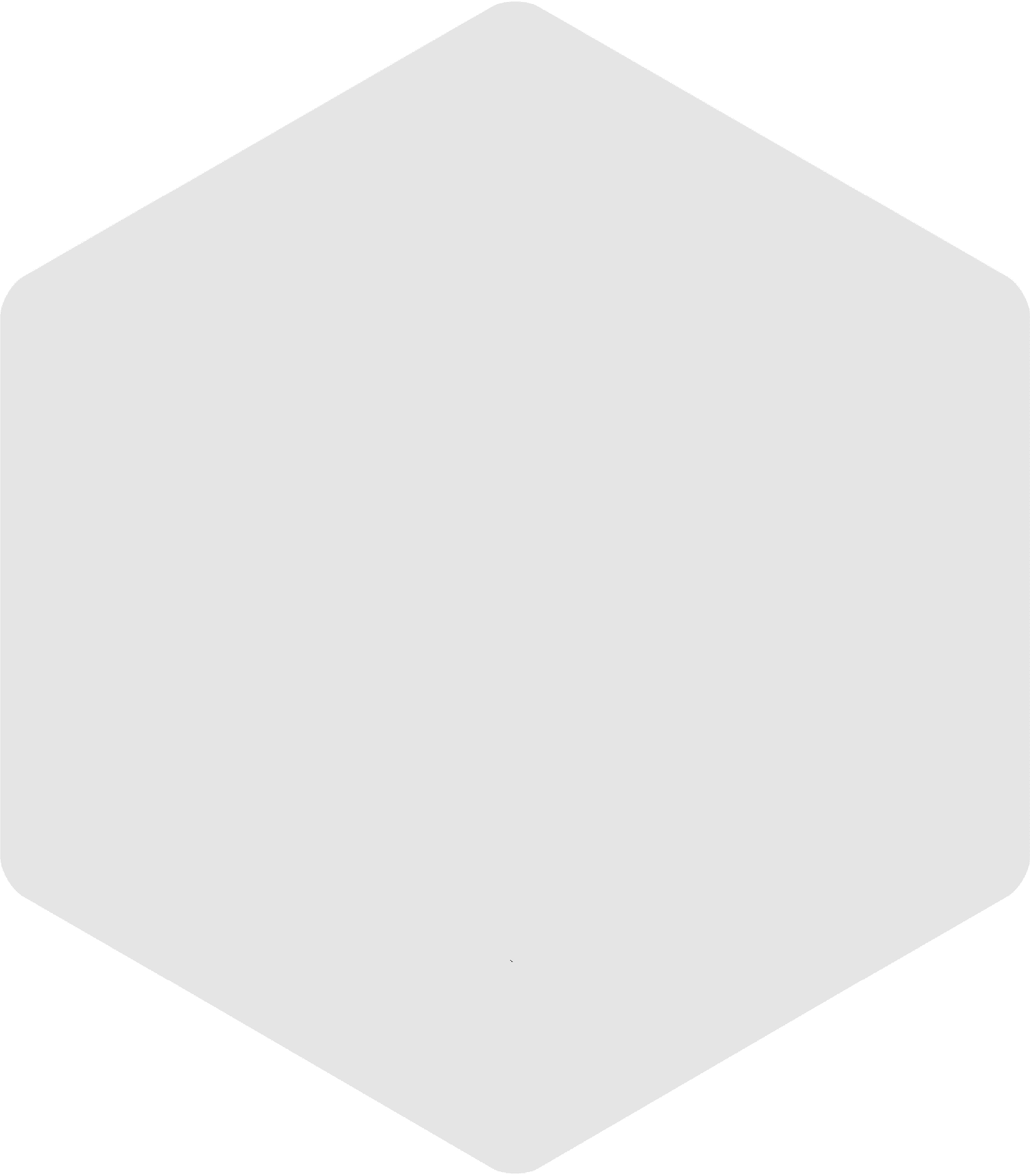 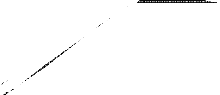 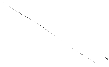 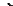 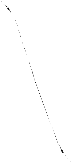 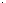 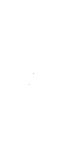 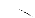 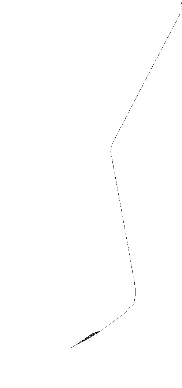 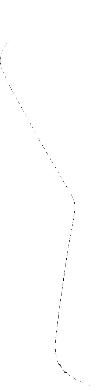 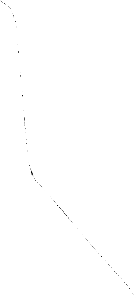 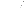 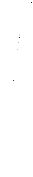 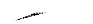 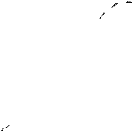 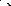 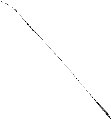 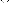 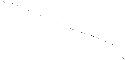 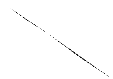 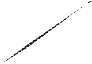 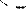 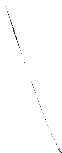 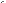 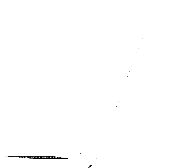 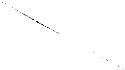 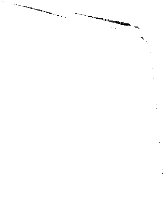 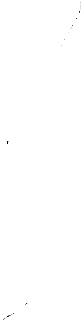 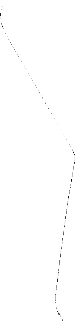 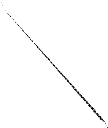 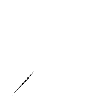 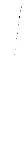 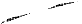 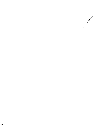 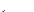 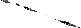 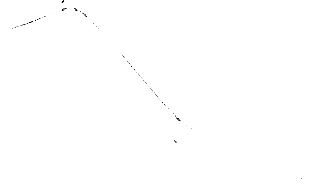 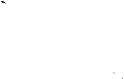 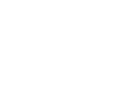 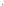 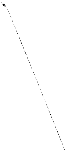 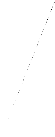 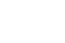 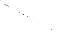 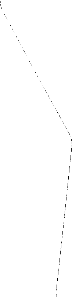 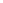 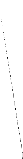 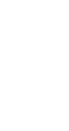 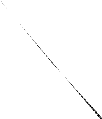 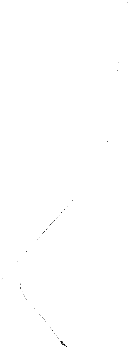 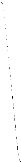 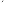 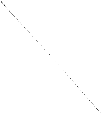 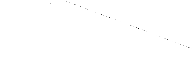 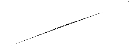 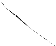 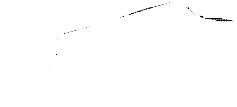 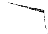 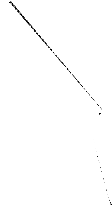 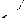 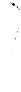 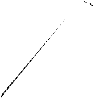 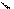 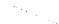 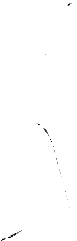 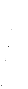 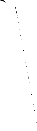 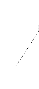 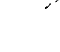 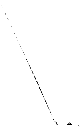 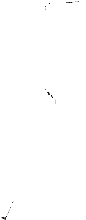 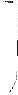 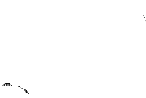 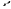 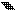 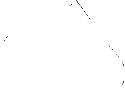 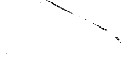 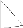 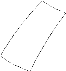 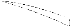 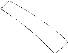 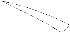 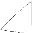 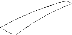 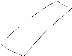 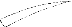 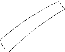 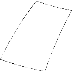 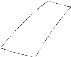 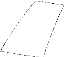 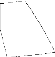 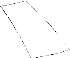 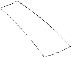 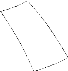 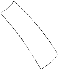 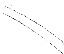 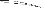 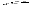 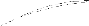 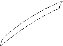 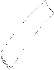 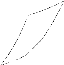 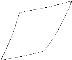 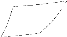 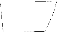 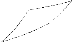 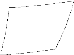 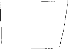 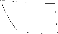 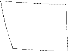 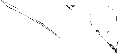 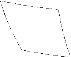 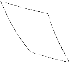 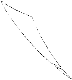 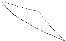 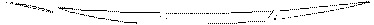 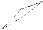 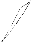 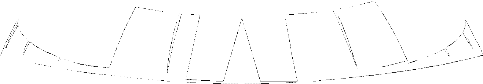 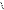 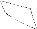 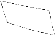 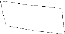 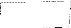 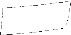 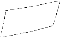 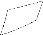 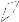 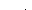 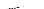 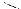 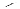 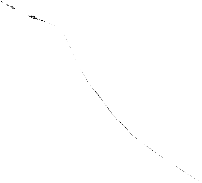 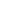 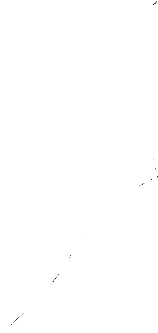 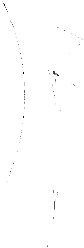 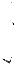 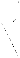 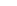 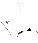 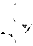 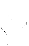 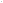 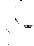 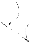 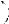 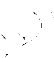 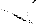 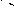 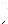 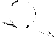 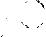 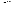 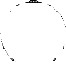 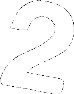 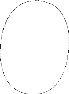 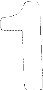 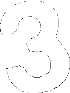 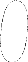 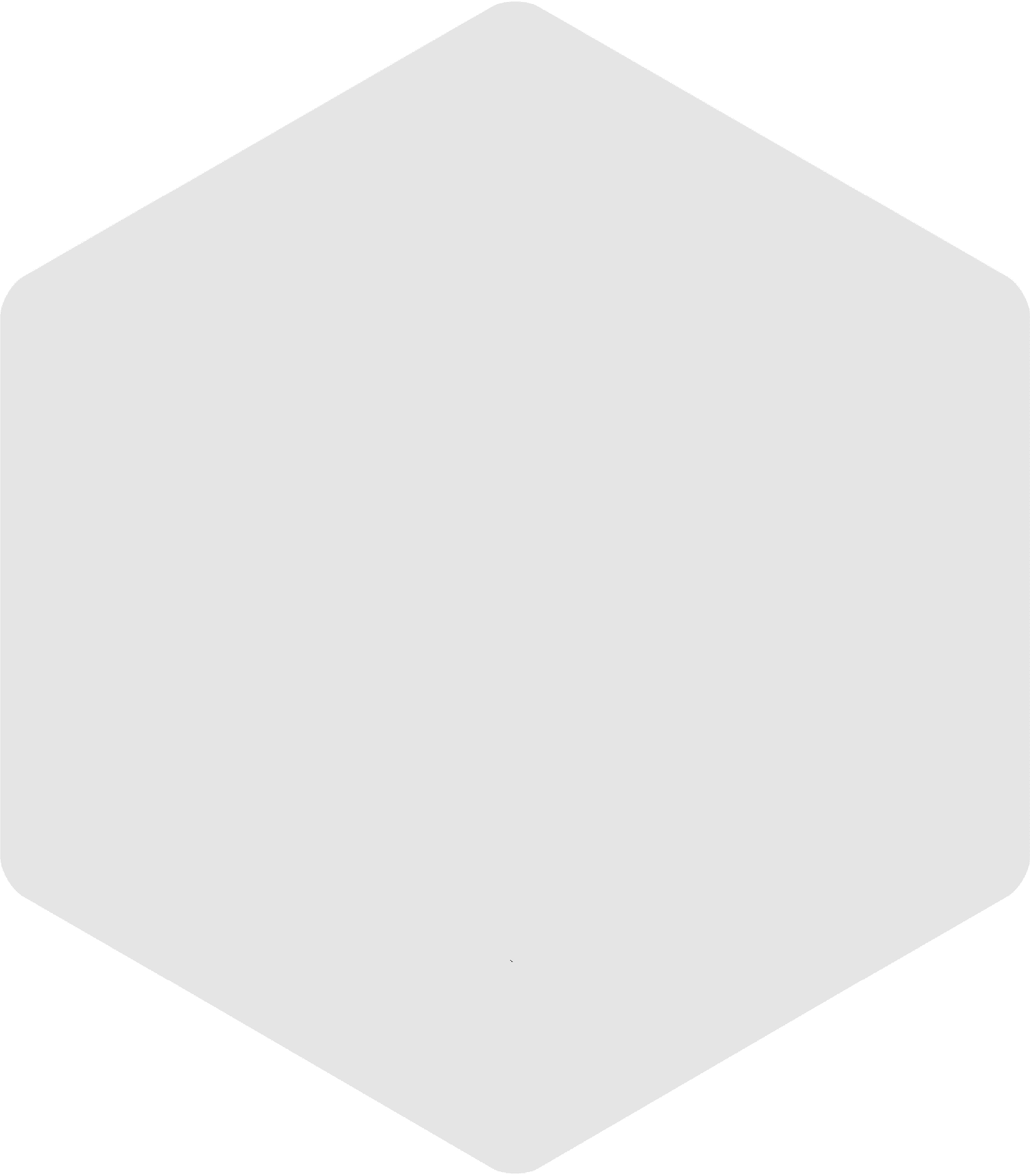 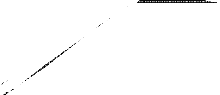 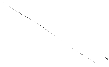 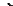 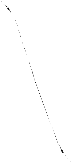 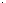 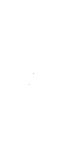 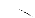 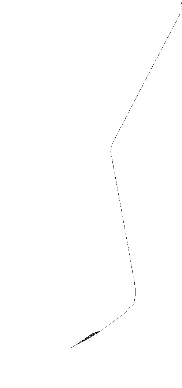 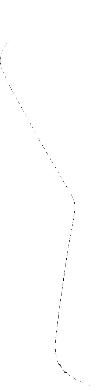 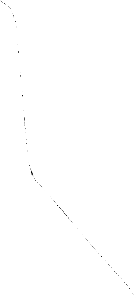 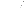 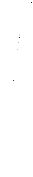 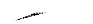 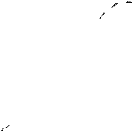 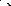 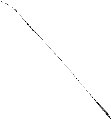 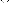 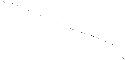 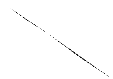 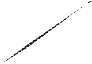 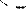 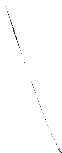 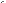 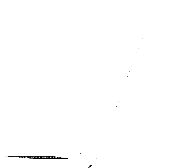 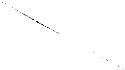 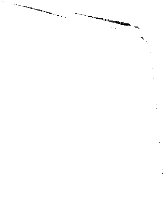 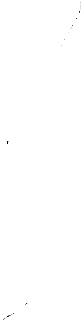 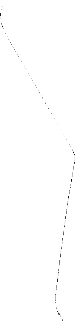 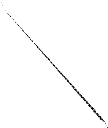 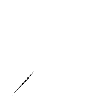 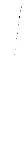 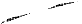 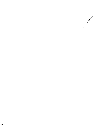 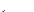 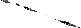 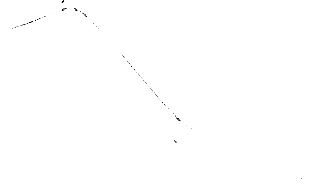 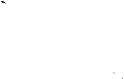 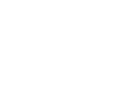 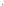 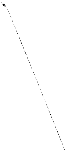 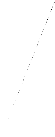 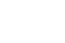 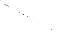 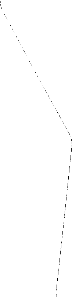 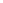 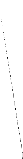 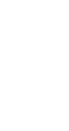 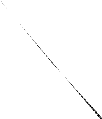 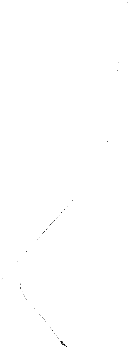 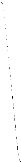 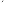 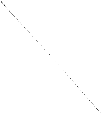 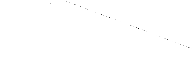 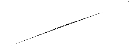 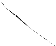 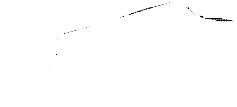 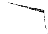 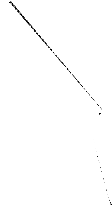 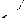 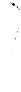 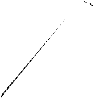 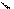 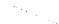 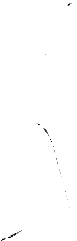 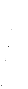 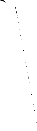 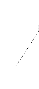 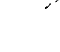 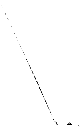 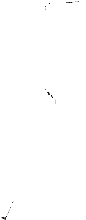 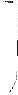 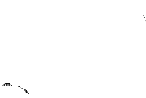 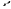 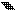 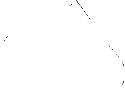 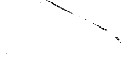 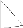 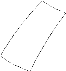 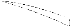 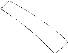 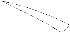 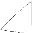 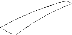 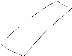 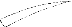 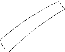 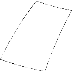 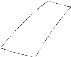 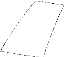 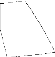 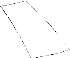 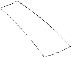 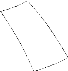 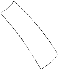 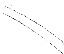 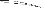 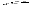 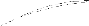 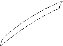 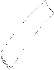 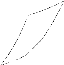 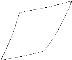 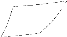 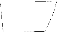 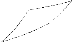 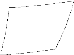 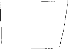 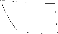 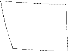 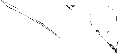 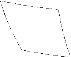 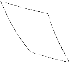 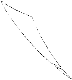 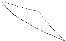 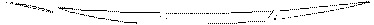 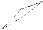 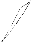 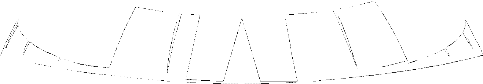 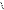 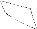 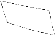 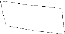 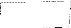 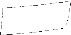 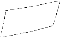 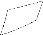 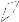 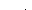 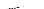 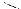 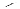 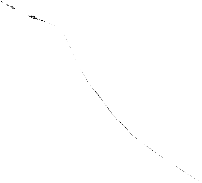 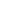 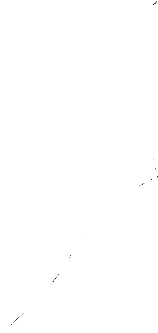 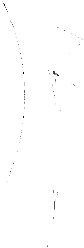 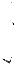 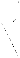 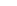 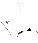 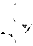 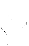 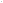 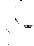 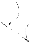 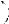 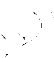 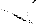 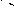 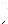 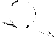 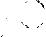 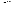 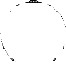 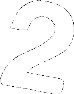 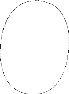 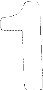 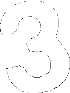 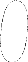 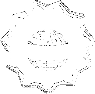 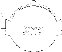 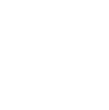 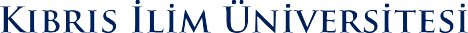 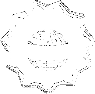 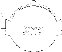 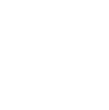 
FORM DOLDURULMA TARİHİ   :(Etkinlikten En Az 10 Gün Önce Kurumsal İlişkiler ve Tanıtım Direktörlüğü'ne mail gönderilecektir.) 
İlgili Mail Adresi: feyzaozturk@csu.edu.tr 
FORM DOLDURULMA TARİHİ   :(Etkinlikten En Az 10 Gün Önce Kurumsal İlişkiler ve Tanıtım Direktörlüğü'ne mail gönderilecektir.) 
İlgili Mail Adresi: feyzaozturk@csu.edu.tr 
FORM DOLDURULMA TARİHİ   :(Etkinlikten En Az 10 Gün Önce Kurumsal İlişkiler ve Tanıtım Direktörlüğü'ne mail gönderilecektir.) 
İlgili Mail Adresi: feyzaozturk@csu.edu.tr 
FORM DOLDURULMA TARİHİ   :(Etkinlikten En Az 10 Gün Önce Kurumsal İlişkiler ve Tanıtım Direktörlüğü'ne mail gönderilecektir.) 
İlgili Mail Adresi: feyzaozturk@csu.edu.tr 
FORM DOLDURULMA TARİHİ   :(Etkinlikten En Az 10 Gün Önce Kurumsal İlişkiler ve Tanıtım Direktörlüğü'ne mail gönderilecektir.) 
İlgili Mail Adresi: feyzaozturk@csu.edu.tr 
FORM DOLDURULMA TARİHİ   :(Etkinlikten En Az 10 Gün Önce Kurumsal İlişkiler ve Tanıtım Direktörlüğü'ne mail gönderilecektir.) 
İlgili Mail Adresi: feyzaozturk@csu.edu.tr 
FORM DOLDURULMA TARİHİ   :(Etkinlikten En Az 10 Gün Önce Kurumsal İlişkiler ve Tanıtım Direktörlüğü'ne mail gönderilecektir.) 
İlgili Mail Adresi: feyzaozturk@csu.edu.tr BU BÖLÜM ETKİNLİK TALEBİNDE BULUNAN ÖĞRENCİ TARAFINDAN DOLDURULACAKTIR.BU BÖLÜM ETKİNLİK TALEBİNDE BULUNAN ÖĞRENCİ TARAFINDAN DOLDURULACAKTIR.BU BÖLÜM ETKİNLİK TALEBİNDE BULUNAN ÖĞRENCİ TARAFINDAN DOLDURULACAKTIR.BU BÖLÜM ETKİNLİK TALEBİNDE BULUNAN ÖĞRENCİ TARAFINDAN DOLDURULACAKTIR.BU BÖLÜM ETKİNLİK TALEBİNDE BULUNAN ÖĞRENCİ TARAFINDAN DOLDURULACAKTIR.BU BÖLÜM ETKİNLİK TALEBİNDE BULUNAN ÖĞRENCİ TARAFINDAN DOLDURULACAKTIR.BU BÖLÜM ETKİNLİK TALEBİNDE BULUNAN ÖĞRENCİ TARAFINDAN DOLDURULACAKTIR.ETKİNLİĞİN ADIETKİNLİĞİN ADIETKİNLİĞİN ADIFAKÜLTE/YO/MYO ADI VEYA UYGULAMA VE ARAŞTIRMA MERKEZİ ADI FAKÜLTE/YO/MYO ADI VEYA UYGULAMA VE ARAŞTIRMA MERKEZİ ADI FAKÜLTE/YO/MYO ADI VEYA UYGULAMA VE ARAŞTIRMA MERKEZİ ADI ÖĞRENCİ BİLGİLERİ ÖĞRENCİ BİLGİLERİ ÖĞRENCİ BİLGİLERİ ADI VE SOYADI & BÖLÜM VE SINIFADI VE SOYADI & BÖLÜM VE SINIFADI VE SOYADI & BÖLÜM VE SINIF    ÖĞRENCİ KULÜBÜÖĞRENCİ BİLGİLERİ ÖĞRENCİ BİLGİLERİ ÖĞRENCİ BİLGİLERİ ETKİNLİK TARİHİ VE BAŞLAMA SAATİETKİNLİK TARİHİ VE BAŞLAMA SAATİETKİNLİK TARİHİ VE BAŞLAMA SAATİETKİNLİK TARİHİ VE SAATİNDE DERSİNİZ VAR MI?EVETHAYIRETKİNLİK KATILIMCILARI KİMLER? 
     (Hangi bölüm ve sınıflar planlandı)ETKİNLİK KATILIMCILARI KİMLER? 
     (Hangi bölüm ve sınıflar planlandı)ETKİNLİK KATILIMCILARI KİMLER? 
     (Hangi bölüm ve sınıflar planlandı)PLANLANAN KATILIMCI SAYISIPLANLANAN KATILIMCI SAYISIPLANLANAN KATILIMCI SAYISIKONUKKURUM PER.ÖĞRENCİTOPLAMPLANLANAN KATILIMCI SAYISIPLANLANAN KATILIMCI SAYISIPLANLANAN KATILIMCI SAYISIETKİNLİĞİN AMACI VE KAPSAMI İLE ETKİNLİK DİLİ (TÜRKÇE/İNGİLİZCE/DİĞER)(BASIN KANALLARINDA VE WEB SAYFASINDA YER ALACAĞI İÇİN EN AZ 100 KELİME İLE ANLATILMASI ZORUNLUDUR)ETKİNLİĞİN AMACI VE KAPSAMI İLE ETKİNLİK DİLİ (TÜRKÇE/İNGİLİZCE/DİĞER)(BASIN KANALLARINDA VE WEB SAYFASINDA YER ALACAĞI İÇİN EN AZ 100 KELİME İLE ANLATILMASI ZORUNLUDUR)ETKİNLİĞİN AMACI VE KAPSAMI İLE ETKİNLİK DİLİ (TÜRKÇE/İNGİLİZCE/DİĞER)(BASIN KANALLARINDA VE WEB SAYFASINDA YER ALACAĞI İÇİN EN AZ 100 KELİME İLE ANLATILMASI ZORUNLUDUR)ETKİNLİK DUYURU İLETİŞİMİNDE KULLANILACAK MESAJ ÖNERİSİ (BAŞLIK VE KISA AÇIKLAMA )ETKİNLİK DUYURU İLETİŞİMİNDE KULLANILACAK MESAJ ÖNERİSİ (BAŞLIK VE KISA AÇIKLAMA )ETKİNLİK DUYURU İLETİŞİMİNDE KULLANILACAK MESAJ ÖNERİSİ (BAŞLIK VE KISA AÇIKLAMA )DIŞ KONUK KONUŞMACI/ KONUŞMACILARDIŞ KONUK KONUŞMACI/ KONUŞMACILARDIŞ KONUK KONUŞMACI/ KONUŞMACILARMODERATÖRMODERATÖRMODERATÖRTASLAK PROGRAM AKIŞITASLAK PROGRAM AKIŞITASLAK PROGRAM AKIŞITEKNİK HİZMETLERDEN ÖZEL İSTEKLERTEKNİK HİZMETLERDEN ÖZEL İSTEKLERTEKNİK HİZMETLERDEN ÖZEL İSTEKLER                   HANGİ TEAMS KANALINDA YAPILMASI ÖNERİLİYOR                   HANGİ TEAMS KANALINDA YAPILMASI ÖNERİLİYOR                   HANGİ TEAMS KANALINDA YAPILMASI ÖNERİLİYORETKİNLİĞİ TALEP EDEN BİRİMCE GÖREVLENDİRİLEN VEİRTİBAT KURULACAK KİŞİ / KİŞİLERETKİNLİĞİ TALEP EDEN BİRİMCE GÖREVLENDİRİLEN VEİRTİBAT KURULACAK KİŞİ / KİŞİLERETKİNLİĞİ TALEP EDEN BİRİMCE GÖREVLENDİRİLEN VEİRTİBAT KURULACAK KİŞİ / KİŞİLERADI VE SOYADIADI VE SOYADIADI VE SOYADIGSM NOETKİNLİĞİ TALEP EDEN BİRİMCE GÖREVLENDİRİLEN VEİRTİBAT KURULACAK KİŞİ / KİŞİLERETKİNLİĞİ TALEP EDEN BİRİMCE GÖREVLENDİRİLEN VEİRTİBAT KURULACAK KİŞİ / KİŞİLERETKİNLİĞİ TALEP EDEN BİRİMCE GÖREVLENDİRİLEN VEİRTİBAT KURULACAK KİŞİ / KİŞİLERBU BÖLÜM KURUMSAL İLİŞKİLER VE TANITIM DİREKTÖRLÜĞÜ TARAFINDAN DOLDURULACAKTIR.BU BÖLÜM KURUMSAL İLİŞKİLER VE TANITIM DİREKTÖRLÜĞÜ TARAFINDAN DOLDURULACAKTIR.BU BÖLÜM KURUMSAL İLİŞKİLER VE TANITIM DİREKTÖRLÜĞÜ TARAFINDAN DOLDURULACAKTIR.BU BÖLÜM KURUMSAL İLİŞKİLER VE TANITIM DİREKTÖRLÜĞÜ TARAFINDAN DOLDURULACAKTIR.BU BÖLÜM KURUMSAL İLİŞKİLER VE TANITIM DİREKTÖRLÜĞÜ TARAFINDAN DOLDURULACAKTIR.BU BÖLÜM KURUMSAL İLİŞKİLER VE TANITIM DİREKTÖRLÜĞÜ TARAFINDAN DOLDURULACAKTIR.BU BÖLÜM KURUMSAL İLİŞKİLER VE TANITIM DİREKTÖRLÜĞÜ TARAFINDAN DOLDURULACAKTIR.TASARIM VE SOSYAL MEDYA DUYURULARIİSTENEN ÇALIŞMALARIN ÜRETİMİ İÇİN GEREKLİ BÜTÇE VARSAİSTENEN ÇALIŞMALARIN ÜRETİMİ İÇİN GEREKLİ BÜTÇE VARSAİSTENEN ÇALIŞMALARIN ÜRETİMİ İÇİN GEREKLİ BÜTÇE VARSAETKİNLİĞİN ONAYIETKİNLİĞİN ONAYIETKİNLİĞİN ONAYIETKİNLİĞİN ONAYIETKİNLİĞİN ONAYIETKİNLİĞİN ONAYIETKİNLİĞİN ONAYIKURUMSAL İLİŞKİLER VE TANITIM DİREKTÖRÜKURUMSAL İLİŞKİLER VE TANITIM DİREKTÖRÜGENEL SEKRETERGENEL SEKRETERREKTÖRREKTÖRREKTÖRUYGUNDUR…./…./….Selman ARSLANBAŞ Mütevelli Heyet BaşkanıUYGUNDUR…./…./….Selman ARSLANBAŞ Mütevelli Heyet BaşkanıUYGUNDUR…./…./….Selman ARSLANBAŞ Mütevelli Heyet BaşkanıUYGUNDUR…./…./….Selman ARSLANBAŞ Mütevelli Heyet BaşkanıUYGUNDUR…./…./….Selman ARSLANBAŞ Mütevelli Heyet BaşkanıUYGUNDUR…./…./….Selman ARSLANBAŞ Mütevelli Heyet BaşkanıUYGUNDUR…./…./….Selman ARSLANBAŞ Mütevelli Heyet Başkanı